<Commission>{IMCO}Utskottet för den inre marknaden och konsumentskydd</Commission>IMCO_PV(2020)0520_1PROTOKOLLfrån sammanträdet den 20 maj 2020 kl. 13.45–15.45 och kl. 16.45–18.45BRYSSELSammanträdet hölls med de flesta deltagare på distans och öppnades onsdagen den 20 maj 2020 kl. 13.47 med utskottets ordförande, Petra De Sutter, som ordförande.1.	Godkännande av föredragningslistan	IMCO_OJ(2020)0520_12.	Meddelanden från ordförandenA.	TolkningOrdföranden meddelade ledamöterna om att tolkning fanns tillgänglig på följande språk: FR – DE – IT – EN – ES – CS – PL. Hon uppmanade talarna att undvika att läsa upp ett nedskrivet inlägg.B.	TidshanteringOrdföranden påminde ledamöterna om det begränsade formatet för diskussionen om betänkanden/yttranden enligt vilket en ledamot per politisk grupp får yttra sig. Detta återspeglar den begränsning på två timmar som införts för alla utskottssammanträden och behovet av att prioritera punkter som avser covid-19-frågor.C.	Webbsändningar och e-sammanträdenOrdföranden påminde ledamöterna om att sammanträdet direktsänds via webb-tv, och att sammanträdeshandlingarna finns tillgängliga via applikationen för e-sammanträden på en läsplatta eller en bärbar dator, eftersom IMCO-utskottet är helt papperslöst.D.	NyhetsbrevOrdföranden meddelade ledamöterna om att det nya numret av IMCO:s nyhetsbrev (nr 110) nu fanns tillgängligt.Omröstning på distans inleds (parallellt med utskottsförhandlingarna)*** Omröstning på distans ***Alla ledamöter som deltar i omröstningen – både de som befinner sig i möteslokalen och de som deltar på distans – röstade genom att skicka in röstlistor via e-post.3.	Rekommendationer om förhandlingarna om ett nytt partnerskap med Förenade konungariket Storbritannien och Nordirland	IMCO/9/02384		2020/2023(INI)		Antagande av förslag till yttrande4.	Diskussion med Monique Goyens, generaldirektör för BEUC and Markus Beyrer, generaldirektör för BusinessEuropeFöljande yttrade sig: Petra De Sutter, Markus Beyrer (generaldirektör för BusinessEurope), Monique Goyens (generaldirektör för EUC), Andreas Schwab, Christel Schaldemose, Dita Charanzová, Virginie Joron, Adam Bielan, Kateřina Konečná, Deirdre Clune, Maria-Manuel Leitão-Marques, Kris Peeters, Jordi Cañas, Jean-Lin Lacapelle, Alexandra Geese, Adriana Maldonado López, Maria da Graça Carvalho, Tomislav Sokol, Evelyne Gebhardt------5.	Meddelanden från ordföranden	Resultat från distansomröstningen:	Antagande av förslag till yttrandeResultat: 38 röster för, 1 röst emot och 4 nedlagda röster.6.	Diskussion med Paolo Gentiloni, kommissionsledamot med ansvar för ekonomi, om EU:s reaktion på utbrottet av covid-19Följande yttrade sig: Paolo Gentiloni (kommissionsledamot med ansvar för ekonomi – om EU:s reaktion på utbrottet av covid-19), Andreas Schwab, Christel Schaldemose, Sandro Gozi, Alessandra Basso, Alexandra Geese, Adam Bielan, Anne-Sophie Pelletier, Salvatore De Meo, Sylvie Guillaume, Karen Melchior, Isabella Tovaglieri, Kim Van Sparrentak7.	Rättsakten om digitala tjänster: förbättring av den inre marknadens funktionssätt	IMCO/9/02293		2020/2018(INL)		Fortsatt behandling av förslag till betänkandeFöljande yttrade sig: Alex Agius Saliba, Pablo Arias Echeverría, Dita Charanzová, Alessandra Basso, Alexandra Geese, Eugen Jurzyca, Marion Walsmann, Marco Zullo, Sandro Gozi8.	Skadeståndsordning för artificiell intelligens	IMCO/9/02276		2020/2014(INL)		Behandling av förslag till yttrande	Tidsfrist för ingivande av ändringsförslag: 26 maj 2020 kl. 12.00Följande yttrade sig: Svenja Hahn, Pascal Arimont, Adriana Maldonado López, Marcel Kolaja, Marion Walsmann9.	Övriga frågor10.	Kommande sammanträden	8 juni 2020 kl. 14.00–16.00 (Bryssel)Ordföranden avslutade sammanträdet kl. 18.46.Results of roll-call votesContents1.	Recommendations on the negotiations for a new partnership with the United Kingdom of Great Britain and Northern Ireland - 2020/2023(INI) - Kris Peeters (Adoption of draft opinion)	51.1.	Final vote	5Key to symbols:+	:	in favour-	:	against0	:	abstention1.	Recommendations on the negotiations for a new partnership with the United Kingdom of Great Britain and Northern Ireland - 2020/2023(INI) - Kris Peeters (Adoption of draft opinion)1.1.	Final voteПРИСЪСТВЕН ЛИСТ/LISTA DE ASISTENCIA/PREZENČNÍ LISTINA/DELTAGERLISTE/ ANWESENHEITSLISTE/KOHALOLIJATE NIMEKIRI/ΚΑΤΑΣΤΑΣΗ ΠΑΡΟΝΤΩΝ/RECORD OF ATTENDANCE/ LISTE DE PRÉSENCE/POPIS NAZOČNIH/ELENCO DI PRESENZA/APMEKLĒJUMU REĢISTRS/DALYVIŲ SĄRAŠAS/ JELENLÉTI ÍV/REĠISTRU TA' ATTENDENZA/PRESENTIELIJST/LISTA OBECNOŚCI/LISTA DE PRESENÇAS/ LISTĂ DE PREZENŢĂ/PREZENČNÁ LISTINA/SEZNAM NAVZOČIH/LÄSNÄOLOLISTA/NÄRVAROLISTA* 	(P)	=	Председател/Presidente/Předseda/Formand/Vorsitzender/Esimees/Πρόεδρος/Chair/Président/Predsjednik/Priekšsēdētājs/ Pirmininkas/Elnök/'Chairman'/Voorzitter/Przewodniczący/Preşedinte/Predseda/Predsednik/Puheenjohtaja/Ordförande	(VP) =	Заместник-председател/Vicepresidente/Místopředseda/Næstformand/Stellvertretender Vorsitzender/Aseesimees/Αντιπρόεδρος/ Vice-Chair/Potpredsjednik/Vice-Président/Potpredsjednik/Priekšsēdētāja vietnieks/Pirmininko pavaduotojas/Alelnök/ Viċi 'Chairman'/Ondervoorzitter/Wiceprzewodniczący/Vice-Presidente/Vicepreşedinte/Podpredseda/Podpredsednik/ Varapuheenjohtaja/Vice ordförande	(M)	=	Член/Miembro/Člen/Medlem./Mitglied/Parlamendiliige/Βουλευτής/Member/Membre/Član/Membro/Deputāts/Narys/Képviselő/ Membru/Lid/Członek/Membro/Membru/Člen/Poslanec/Jäsen/Ledamot	(F)	=	Длъжностно лице/Funcionario/Úředník/Tjenestemand/Beamter/Ametnik/Υπάλληλος/Official/Fonctionnaire/Dužnosnik/ Funzionario/Ierēdnis/Pareigūnas/Tisztviselő/Uffiċjal/Ambtenaar/Urzędnik/Funcionário/Funcţionar/Úradník/Uradnik/Virkamies/ TjänstemanEuropaparlamentet2019–2024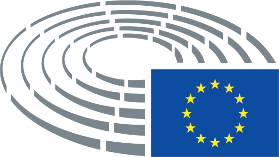 Beslut:Förslaget till föredragningslista godkändes i den form som framgår av detta protokoll.Föredragande av yttrande:Föredragande av yttrande:Föredragande av yttrande:Föredragande av yttrande:Kris Peeters (PPE)Kris Peeters (PPE)PA – PE648.346v02-00
AM – PE650.361v02-00Ansvarigt utskott:Ansvarigt utskott:Ansvarigt utskott:Ansvarigt utskott:AFET, INTA – Kati Piri (S&D)
Christophe Hansen (PPE)Föredragande:Föredragande:Föredragande:Föredragande:Alex Agius Saliba (S&D)Alex Agius Saliba (S&D)PR – PE648.474v02-00Ansvarigt utskott:Ansvarigt utskott:Ansvarigt utskott:Ansvarigt utskott:IMCO*IMCO*IMCO*Rådgivande utskott:Rådgivande utskott:Rådgivande utskott:Rådgivande utskott:ITRE*Beslut: inget yttrandeTRAN*Josianne Cutajar (S&D)PA – PE648.502v02-00
AM – PE650.671v01-00CULT*Petra Kammerevert (S&D)PA – PE648.287v01-00
AM – PE650.393v01-00JURI*Patrick Breyer (Verts/ALE)LIBE*Paul Tang (S&D)PA – PE650.375v01-00Föredragande av yttrande:Föredragande av yttrande:Föredragande av yttrande:Föredragande av yttrande:Svenja Hahn (Renew)Svenja Hahn (Renew)PA – PE648.381v01-00Ansvarigt utskott:Ansvarigt utskott:Ansvarigt utskott:Ansvarigt utskott:JURI – Axel Voss (PPE)PR – PE650.556v01-0038+ECRGUE/NGLNIPPERenewS&DVerts/ALEAdam Bielan, Eugen Jurzyca, Dominik Tarczyński, Evžen TošenovskýKateřina KonečnáMiroslav Radačovský, Marco ZulloMaria da Graça Carvalho, Deirdre Clune, Arba Kokalari, Andrey Kovatchev, Antonius Manders, Dan-Ștefan Motreanu, Kris Peeters, Jiří Pospíšil, Andreas Schwab, Tomislav Sokol, Edina Tóth, Marion WalsmannAndrus Ansip, Vlad-Marius Botoş, Dita Charanzová, Sandro Gozi, Svenja Hahn, Jordi CañasBrando Benifei, Biljana Borzan, Evelyne Gebhardt, Maria Grapini, Maria Leitão-Marques, Adriana Maldonado López, Leszek Miller, Tsvetelina Penkova, Christel SchaldemoseDavid Cormand, Petra De Sutter, Marcel Kolaja, Kim Van Sparrentak1-IDHynek Blaško40GUE/NGLIDAnne-Sophie PelletierAlessandra Basso, Virginie Joron, Jean-Lin LacapelleCorrections to votes and voting intentions+-0Бюро/Mesa/Předsednictvo/Formandskabet/Vorstand/Juhatus/Προεδρείο/Bureau/Predsjedništvo/Ufficio di presidenza/Prezidijs/ Biuras/Elnökség/Prezydium/Birou/Predsedníctvo/Predsedstvo/Puheenjohtajisto/Presidiet (*)Petra De Sutter, Maria Grapini, Maria Manuel Leitão Marques, Róża Thun und HohensteinЧленове/Diputados/Poslanci/Medlemmer/Mitglieder/Parlamendiliikmed/Βουλευτές/Members/Députés/Zastupnici/Deputati/Deputāti/ Nariai/Képviselõk/Membri/Leden/Posłowie/Deputados/Deputaţi/Jäsenet/LedamöterAlex Agius Saliba, Andrus Ansip, Pablo Arias Echeverría, Alessandra Basso, Brando Benifei, Adam Bielan, Hynek Blaško, Biljana Borzan, Vlad-Marius Botoş, Dita Charanzová, Deirdre Clune, David Cormand, Alexandra Geese, Sandro Gozi, Svenja Hahn, Virginie Joron, Eugen Jurzyca, Arba Kokalari, Marcel Kolaja, Kateřina Konečná, Andrey Kovatchev, Jean-Lin Lacapelle, Adriana Maldonado López, Antonius Manders, Leszek Miller, Dan-Ștefan Motreanu, Kris Peeters, Anne-Sophie Pelletier, Christel Schaldemose, Andreas Schwab, Tomislav Sokol, Kim Van Sparrentak, Marion Walsmann, Marco ZulloЗаместници/Suplentes/Náhradníci/Stedfortrædere/Stellvertreter/Asendusliikmed/Αναπληρωτές/Substitutes/Suppléants/Zamjenici/ Supplenti/Aizstājēji/Pavaduojantysnariai/Póttagok/Sostituti/Plaatsvervangers/Zastępcy/Membros suplentes/Supleanţi/Náhradníci/ Namestniki/Varajäsenet/SuppleanterRasmus Andresen, Marc Angel, Pascal Arimont, Marco Campomenosi, Jordi Cañas, Maria da Graça Carvalho, Anna Cavazzini, Salvatore De Meo, Geoffroy Didier, Claudia Gamon, Claude Gruffat, Sylvie Guillaume, Krzysztof Hetman, Karen Melchior, Tsvetelina Penkova, Clara Ponsatí Obiols, Jiří Pospíšil, Evžen Tošenovský, Edina Tóth, Isabella Tovaglieri, Tom Vandendriessche209 (7)209 (7)216 (3)216 (3)56 (8) (Точка от дневния ред/Punto del orden del día/Bod pořadu jednání (OJ)/Punkt på dagsordenen/Tagesordnungspunkt/ Päevakorra punkt/Σημείο της ημερήσιας διάταξης/Agenda item/Point OJ/Točka dnevnog reda/Punto all'ordine del giorno/Darba kārtības punkts/Darbotvarkės punktas/Napirendi pont/Punt Aġenda/Agendapunt/Punkt porządku dziennego/Ponto OD/Punct de pe ordinea de zi/Bod programu schôdze/Točka UL/Esityslistan kohta/Punkt på föredragningslistan)56 (8) (Точка от дневния ред/Punto del orden del día/Bod pořadu jednání (OJ)/Punkt på dagsordenen/Tagesordnungspunkt/ Päevakorra punkt/Σημείο της ημερήσιας διάταξης/Agenda item/Point OJ/Točka dnevnog reda/Punto all'ordine del giorno/Darba kārtības punkts/Darbotvarkės punktas/Napirendi pont/Punt Aġenda/Agendapunt/Punkt porządku dziennego/Ponto OD/Punct de pe ordinea de zi/Bod programu schôdze/Točka UL/Esityslistan kohta/Punkt på föredragningslistan)Наблюдатели/Observadores/Pozorovatelé/Observatører/Beobachter/Vaatlejad/Παρατηρητές/Observers/Observateurs/Promatrači/ Osservatori/Novērotāji/Stebėtojai/Megfigyelők/Osservaturi/Waarnemers/Obserwatorzy/Observadores/Observatori/Pozorovatelia/ Opazovalci/Tarkkailijat/ObservatörerПо покана на председателя/Por invitación del presidente/Na pozvání předsedy/Efter indbydelse fra formanden/Auf Einladung des Vorsitzenden/Esimehe kutsel/Με πρόσκληση του Προέδρου/At the invitation of the Chair/Sur l’invitation du président/ Na poziv predsjednika/Su invito del presidente/Pēc priekšsēdētāja uzaicinājuma/Pirmininkui pakvietus/Az elnök meghívására/ Fuq stedina taċ-'Chairman'/Op uitnodiging van de voorzitter/Na zaproszenie Przewodniczącego/A convite do Presidente/La invitaţia preşedintelui/ Na pozvanie predsedu/Na povabilo predsednika/Puheenjohtajan kutsusta/På ordförandens inbjudanСъвет/Consejo/Rada/Rådet/Rat/Nõukogu/Συμβούλιο/Council/Conseil/Vijeće/Consiglio/Padome/Taryba/Tanács/Kunsill/Raad/ Conselho/Consiliu/Svet/Neuvosto/Rådet (*)Съвет/Consejo/Rada/Rådet/Rat/Nõukogu/Συμβούλιο/Council/Conseil/Vijeće/Consiglio/Padome/Taryba/Tanács/Kunsill/Raad/ Conselho/Consiliu/Svet/Neuvosto/Rådet (*)Комисия/Comisión/Komise/Kommissionen/Kommission/Komisjon/Επιτροπή/Commission/Komisija/Commissione/Bizottság/ Kummissjoni/Commissie/Komisja/Comissão/Comisie/Komisia/Komissio/Kommissionen (*)Комисия/Comisión/Komise/Kommissionen/Kommission/Komisjon/Επιτροπή/Commission/Komisija/Commissione/Bizottság/ Kummissjoni/Commissie/Komisja/Comissão/Comisie/Komisia/Komissio/Kommissionen (*)Paolo Gentiloni, Commissioner for Economy - on the EU response to the COVID-19 outbreakPaolo Gentiloni, Commissioner for Economy - on the EU response to the COVID-19 outbreakДруги институции и органи/Otras instituciones y organismos/Ostatní orgány a instituce/Andre institutioner og organer/Andere Organe und Einrichtungen/Muud institutsioonid ja organid/Λοιπά θεσμικά όργανα και οργανισμοί/Other institutions and bodies/Autres institutions et organes/Druge institucije i tijela/Altre istituzioni e altri organi/Citas iestādes un struktūras/Kitos institucijos ir įstaigos/ Más intézmények és szervek/Istituzzjonijiet u korpi oħra/Andere instellingen en organen/Inne instytucje i organy/Outras instituições e outros órgãos/Alte instituții și organe/Iné inštitúcie a orgány/Muut toimielimet ja elimet/Andra institutioner och organДруги институции и органи/Otras instituciones y organismos/Ostatní orgány a instituce/Andre institutioner og organer/Andere Organe und Einrichtungen/Muud institutsioonid ja organid/Λοιπά θεσμικά όργανα και οργανισμοί/Other institutions and bodies/Autres institutions et organes/Druge institucije i tijela/Altre istituzioni e altri organi/Citas iestādes un struktūras/Kitos institucijos ir įstaigos/ Más intézmények és szervek/Istituzzjonijiet u korpi oħra/Andere instellingen en organen/Inne instytucje i organy/Outras instituições e outros órgãos/Alte instituții și organe/Iné inštitúcie a orgány/Muut toimielimet ja elimet/Andra institutioner och organBusinessEuropeBEUCMarkus Beyrer (Director General of BusinessEurope)Director General of BEUCДруги участници/Otros participantes/Ostatní účastníci/Endvidere deltog/Andere Teilnehmer/Muud osalejad/Επίσης παρόντες/Other participants/Autres participants/Drugi sudionici/Altri partecipanti/Citi klātesošie/Kiti dalyviai/Más résztvevők/Parteċipanti ohra/Andere aanwezigen/Inni uczestnicy/Outros participantes/Alţi participanţi/Iní účastníci/Drugi udeleženci/Muut osallistujat/Övriga deltagareСекретариат на политическите групи/Secretaría de los Grupos políticos/Sekretariát politických skupin/Gruppernes sekretariat/ Sekretariat der Fraktionen/Fraktsioonide sekretariaat/Γραμματεία των Πολιτικών Ομάδων/Secretariats of political groups/Secrétariat des groupes politiques/Tajništva klubova zastupnika/Segreteria gruppi politici/Politisko grupu sekretariāts/Frakcijų sekretoriai/ Képviselőcsoportok titkársága/Segretarjat gruppi politiċi/Fractiesecretariaten/Sekretariat Grup Politycznych/Secretariado dos grupos políticos/Secretariate grupuri politice/Sekretariát politických skupín/Sekretariat političnih skupin/Poliittisten ryhmien sihteeristöt/ De politiska gruppernas sekretariatСекретариат на политическите групи/Secretaría de los Grupos políticos/Sekretariát politických skupin/Gruppernes sekretariat/ Sekretariat der Fraktionen/Fraktsioonide sekretariaat/Γραμματεία των Πολιτικών Ομάδων/Secretariats of political groups/Secrétariat des groupes politiques/Tajništva klubova zastupnika/Segreteria gruppi politici/Politisko grupu sekretariāts/Frakcijų sekretoriai/ Képviselőcsoportok titkársága/Segretarjat gruppi politiċi/Fractiesecretariaten/Sekretariat Grup Politycznych/Secretariado dos grupos políticos/Secretariate grupuri politice/Sekretariát politických skupín/Sekretariat političnih skupin/Poliittisten ryhmien sihteeristöt/ De politiska gruppernas sekretariatPPES&DRenewIDVerts/ALEECRGUE/NGLNIКабинет на председателя/Gabinete del Presidente/Kancelář předsedy/Formandens Kabinet/Kabinett des Präsidenten/Presidendi kantselei/Γραφείο του Προέδρου/President's Office/Cabinet du Président/Ured predsjednika/Gabinetto del Presidente/Priekšsēdētāja kabinets/Pirmininko kabinetas/Elnöki hivatal/Kabinett tal-President/Kabinet van de Voorzitter/Gabinet Przewodniczącego/Gabinete do Presidente/Cabinet Preşedinte/Kancelária predsedu/Urad predsednika/Puhemiehen kabinetti/Talmannens kansliКабинет на председателя/Gabinete del Presidente/Kancelář předsedy/Formandens Kabinet/Kabinett des Präsidenten/Presidendi kantselei/Γραφείο του Προέδρου/President's Office/Cabinet du Président/Ured predsjednika/Gabinetto del Presidente/Priekšsēdētāja kabinets/Pirmininko kabinetas/Elnöki hivatal/Kabinett tal-President/Kabinet van de Voorzitter/Gabinet Przewodniczącego/Gabinete do Presidente/Cabinet Preşedinte/Kancelária predsedu/Urad predsednika/Puhemiehen kabinetti/Talmannens kansliКабинет на генералния секретар/Gabinete del Secretario General/Kancelář generálního tajemníka/Generalsekretærens Kabinet/ Kabinett des Generalsekretärs/Peasekretäri büroo/Γραφείο του Γενικού Γραμματέα/Secretary-General's Office/Cabinet du Secrétaire général/Ured glavnog tajnika/Gabinetto del Segretario generale/Ģenerālsekretāra kabinets/Generalinio sekretoriaus kabinetas/ Főtitkári hivatal/Kabinett tas-Segretarju Ġenerali/Kabinet van de secretaris-generaal/Gabinet Sekretarza Generalnego/Gabinete do Secretário-Geral/Cabinet Secretar General/Kancelária generálneho tajomníka/Urad generalnega sekretarja/Pääsihteerin kabinetti/ Generalsekreterarens kansliКабинет на генералния секретар/Gabinete del Secretario General/Kancelář generálního tajemníka/Generalsekretærens Kabinet/ Kabinett des Generalsekretärs/Peasekretäri büroo/Γραφείο του Γενικού Γραμματέα/Secretary-General's Office/Cabinet du Secrétaire général/Ured glavnog tajnika/Gabinetto del Segretario generale/Ģenerālsekretāra kabinets/Generalinio sekretoriaus kabinetas/ Főtitkári hivatal/Kabinett tas-Segretarju Ġenerali/Kabinet van de secretaris-generaal/Gabinet Sekretarza Generalnego/Gabinete do Secretário-Geral/Cabinet Secretar General/Kancelária generálneho tajomníka/Urad generalnega sekretarja/Pääsihteerin kabinetti/ Generalsekreterarens kansliГенерална дирекция/Dirección General/Generální ředitelství/Generaldirektorat/Generaldirektion/Peadirektoraat/Γενική Διεύθυνση/ Directorate-General/Direction générale/Glavna uprava/Direzione generale/Ģenerāldirektorāts/Generalinis direktoratas/Főigazgatóság/ Direttorat Ġenerali/Directoraten-generaal/Dyrekcja Generalna/Direcção-Geral/Direcţii Generale/Generálne riaditeľstvo/Generalni direktorat/Pääosasto/GeneraldirektoratГенерална дирекция/Dirección General/Generální ředitelství/Generaldirektorat/Generaldirektion/Peadirektoraat/Γενική Διεύθυνση/ Directorate-General/Direction générale/Glavna uprava/Direzione generale/Ģenerāldirektorāts/Generalinis direktoratas/Főigazgatóság/ Direttorat Ġenerali/Directoraten-generaal/Dyrekcja Generalna/Direcção-Geral/Direcţii Generale/Generálne riaditeľstvo/Generalni direktorat/Pääosasto/GeneraldirektoratDG PRESDG IPOLDG EXPODG EPRSDG COMMDG PERSDG INLODG TRADDG LINCDG FINSDG ITECDG SAFEПравна служба/Servicio Jurídico/Právní služba/Juridisk Tjeneste/Juristischer Dienst/Õigusteenistus/Νομική Υπηρεσία/Legal Service/ Service juridique/Pravna služba/Servizio giuridico/Juridiskais dienests/Teisės tarnyba/Jogi szolgálat/Servizz legali/Juridische Dienst/ Wydział prawny/Serviço Jurídico/Serviciu Juridic/Právny servis/Oikeudellinen yksikkö/RättstjänstenСекретариат на комисията/Secretaría de la comisión/Sekretariát výboru/Udvalgssekretariatet/Ausschusssekretariat/Komisjoni sekretariaat/Γραμματεία της επιτροπής/Committee secretariat/Secrétariat de la commission/Tajništvo odbora/Segreteria della commissione/Komitejas sekretariāts/Komiteto sekretoriatas/A bizottság titkársága/Segretarjat tal-kumitat/Commissiesecretariaat/ Sekretariat komisji/Secretariado da comissão/Secretariat comisie/Sekretariat odbora/Valiokunnan sihteeristö/UtskottssekretariatetPanos Konstantopoulos, Paraskevi Chavaki, Gaetano De SalvoСътрудник/Asistente/Asistent/Assistent/Assistenz/Βοηθός/Assistant/Assistente/Palīgs/Padėjėjas/Asszisztens/Asystent/Pomočnik/ Avustaja/AssistenterKunka Ilieva